МБДОУ «Детский сад №5 «Теремок» с. ПогореловкаКорочанского района Белгородской области»      Проектпо теме «Жизнь животных и птиц осенью. Перелетные, зимующие и домашние птицы»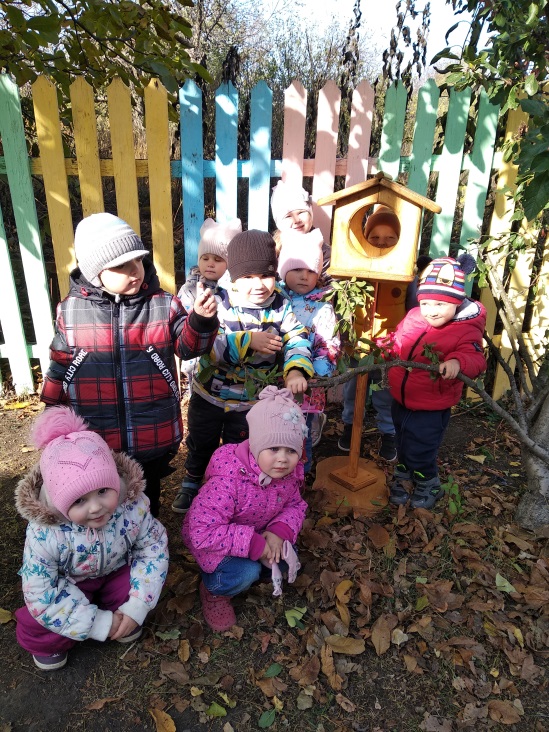 Подготовила:                                                                                                        Веснина Т.В.2020 годПроект групповой, краткосрочный, исследовательско - творческийнаправлен на изучение диких животных и птиц  в осенний период времени.Цель: Расширить и обобщить знания детей о диких животных и  птицах через различные виды деятельности.1. Дать детям представление о диких животных, домашних и диких птицах, об  их характерных отличительных особенностях. 2. Закрепить понятие, что домашние птицы живут рядом с человеком, а дикие на воле (в лесу, в поле).3.Расширить представление о жизни этих животных в осенний период;3. Воспитывать у детей заботливое отношение к птицам, животным бережно относиться к природе. Побуждать к самостоятельному выполнению элементарных поручений (кормление птиц).4. Создать условия для формирования у детей познавательного  интереса.5. Приобщать детей, родителей, педагогов к совместной деятельности.6. Развивать связную речь, обогащать словарь детей.7. Формировать у детей интерес к изготовлению птиц, используя различный материал.Актуальность:Дети в недостаточной степени имеют представление об образе жизни,повадках, питании и жилищах диких животных и птиц наших лесов; о том, как ониготовятся к зиме в лесу. Дети не умеют описывать предметы.Вид проекта: информационно-творческий, коллективныйСроки реализации: с 19.10. - 30.10.2020 годаВозраст детей: 3 -4 годаПродолжительность проекта: 2 неделиУчастники проекта: дети, родители, воспитатели.Формы реализации проекта:• занятия;• дидактические, сюжетно-ролевые игры, подвижные игры• беседы;• рассматривание иллюстраций, открыток;• работа с родителями.Интеграция с областями:Познание(формирование целостной картины мира), коммуникация ,физическая культура, социализацияхудожественное творчество, художественная литература.Предполагаемый результат:Расширятся знания детей о диких животных и птицах в осенний период в лесу;Пополнится словарный запас;Сформируется активность и заинтересованность в образовательном процесседетей у родителей.Этапы работы над проектом:1. Подготовительный этап:Составление плана совместной работы с детьми, педагогами и родителями:• Воспитатели:Подбор материала и оборудования для занятий, бесед, сюжетно-ролевых игрс детьми.• Сотрудничество с родителями:Оформление папок – передвижек для родителей по теме проекта.2. Основной этап:Мероприятия по работе с детьми:• чтение художественной литературы,• беседы,• занятия,• рисование, лепка, аппликация• дидактические игры.Чтение художественной литературы: В. Осеева «Волшебная иголочка»,«Ежинка»; русские народные сказки: «Мороз и заяц», «Зимовьё зверей»Беседы и занятия: «Как зимует заяц? (медведь, ёж и т. д.) », «Какие животныеесть в наших лесах».Чтение сказок: р.н. «Петушок и бобовое зёрнышко», К.Чуковский «Цыплёнок». («Совята», «Лебедёнок»), Е. Чарушина «Курочка». Чтение песенок и потешек: «Ласточки спят все по гнёздышкам…», «Голубиная песенка», «Люли, люли, люли, прилетели гули», «Петушок и его семья».- Е. Чарушин «Индюк», «Гуси», «Гусь и журавль», «Голуби» «Утка с утятами» - Сказка «Гуси-лебеди»- К. Чуковский «Цыпленок»- К. Чуковский «Айболит»Занятия ежедневно согласно перспективному планированиюРисование: «Рыжая кумушка из Белгородской области», «Птичка»;Лепка «Котята», «Ути-ути»Аппликация: (циплёнок)Дидактические игры: «Четвертый лишний», «Угадай, чей детёныш? », «Кто кричит? » «Назовиласково», «Кого не стало? », «Рассели по домикам»  «Назови детёнышей» «Кто чем питается» «Доскажи словечко» (у собаки… (щенята))«Что за птица?»,«Скажи наоборот», «Много – мало»Сюжетно – ролевые игры: «Зоомагазин», «Детский сад для цыплят» «Путешествие с доктором Айболитом»Подвижные игры: «У медведя во бору», «Волк и зайцы» «Перелёт птиц», «Кот и воробышки», «Коршун и цыплята»«Солнышко и дождик»Мероприятия по работе с родителями: Изготовление печатных консультаций по темам: «Интересное из жизнидиких животных и птиц »Работа с родителями. (Приложение 1)Выставка поделок и рисунков по теме:- «Птица семейного счастья», -«Мое любимое животное»,Фото - выставка по теме: -«Мы дружим с птицами». Изготовление кормушек из разного материала.3.Заключительный этап:- оформление панно «Осенью в лесу» длявыставки в детском саду.(Приложение 2)Ожидаемый результат:Собран и систематизирован весь материал по теме проекта.Дети знают и называют:Большое количество диких животных  и птиц - особенности их поведения осенью.Дети стали более раскрепощены и самостоятельны.В свободной деятельности широко применяют показ сказок, используют дляэтой деятельности наряды и атрибуты.У родителей появился интерес к образовательному процессу, развитиютворчества, знаний и умений у детей, желание общаться с педагогами,участвовать в жизни группы.Приложение 1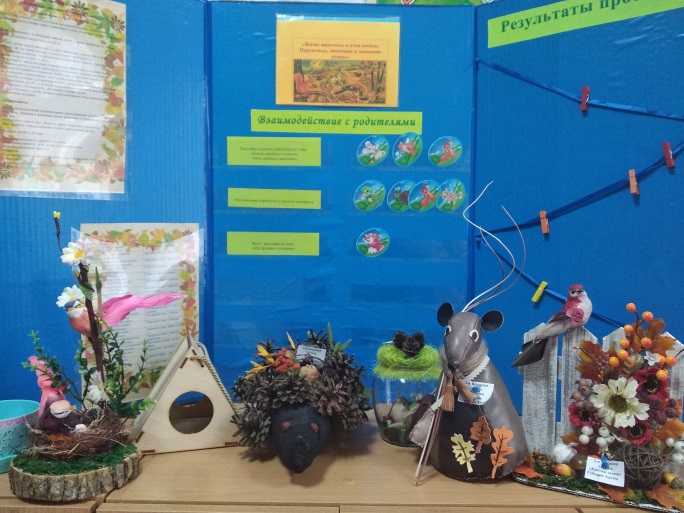 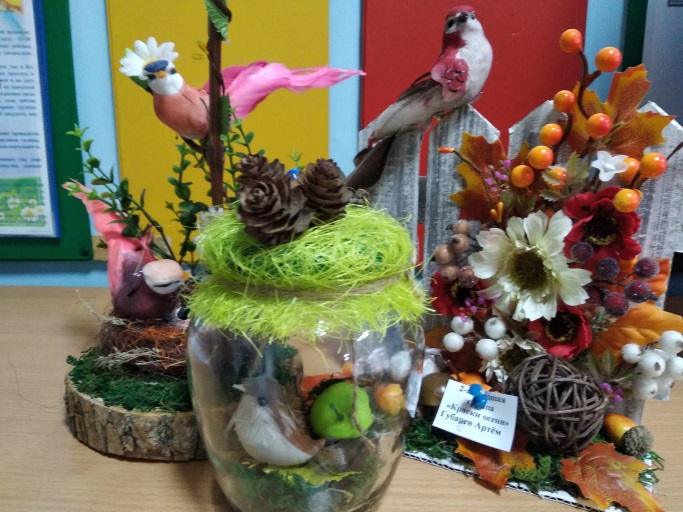 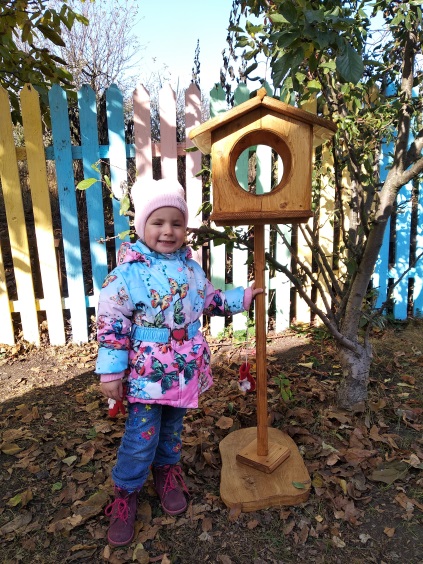 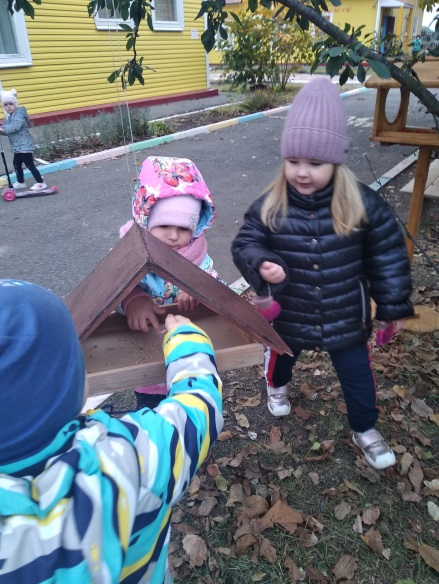 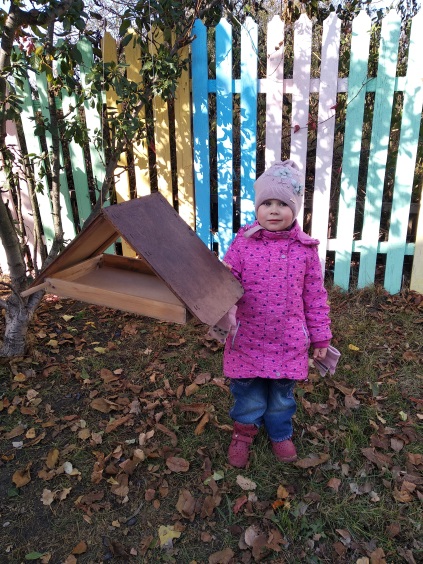 Приложение 2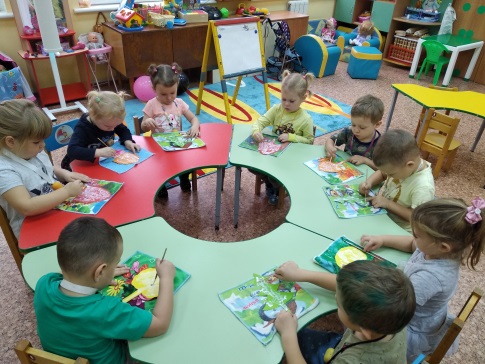 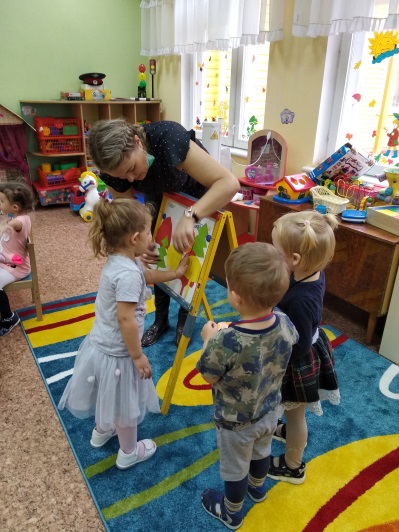 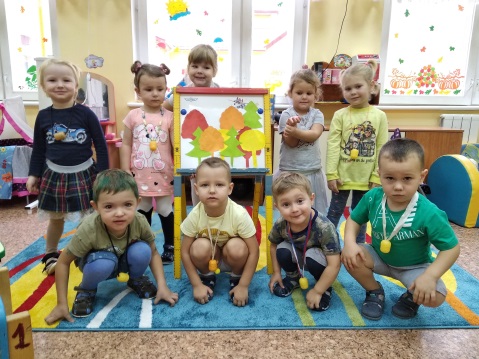 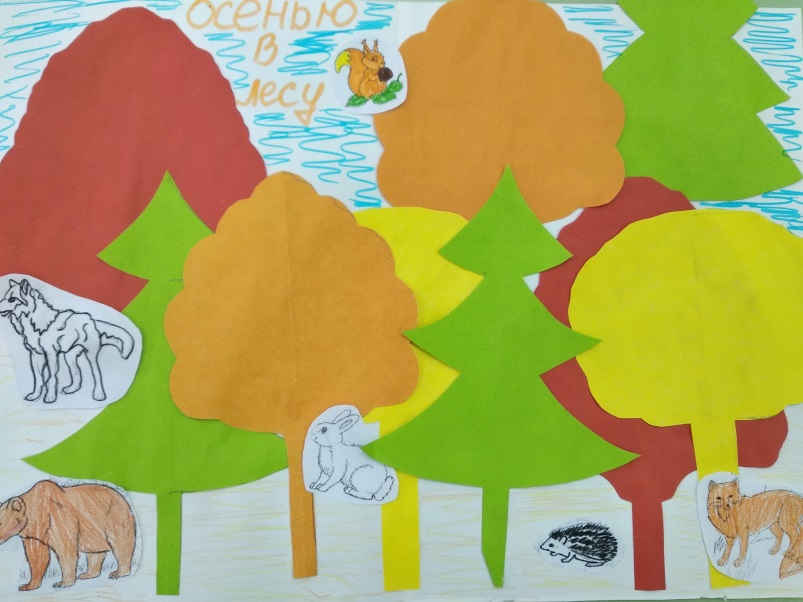 